Conférence des Parties 
à la Convention de Minamata sur le mercurePremière réunionGenève, 24–29 septembre 2017		Décision adoptée par la première Conférence des Parties à la Convention de Minamata sur le mercureMC-1/13 : Orientations sur l’élaboration de plans d’action nationaux concernant l’extraction minière artisanale et à petite échelle d’or	La Conférence des Parties1.	Approuve l’utilisation des orientations sur l’élaboration de plans d’action nationaux par les Parties où des activités non négligeables d’extraction minière artisanale et à petite échelle d’or sont menées ;2.	Accueille avec intérêt les travaux de l’Organisation mondiale de la Santé relatifs aux orientations sur l’élaboration de stratégies de santé publique concernant l’extraction minière artisanale et à petite échelle d’or.NATIONS
UNIESMCUNEP/MC/COP.1/Dec.13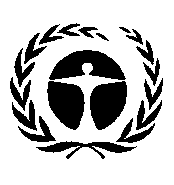 Programme
des Nations Unies
pour l’environnementDistr. générale 
22 novembre 2017Français
Original : anglais